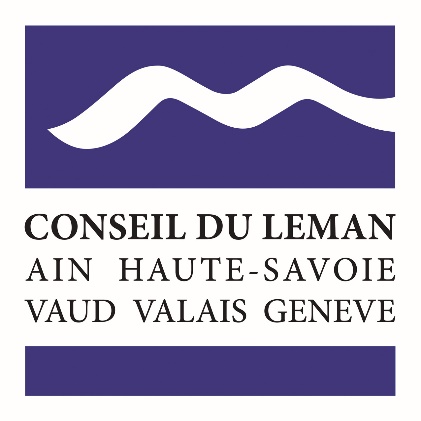 Présentation du Conseil du Léman Le Conseil du Léman (ci-après « CDL ») est une instance de coopération franco-suisse qui rassemble, côté français, les Départements de l’Ain et de la Haute-Savoie, et côté suisse, les Cantons de Genève, de Vaud et du Valais, dans un objectif de concertation transfrontalière à  l’échelle de l’espace lémanique. Il constitue un espace de rencontre et de dialogue entre partenaires français et suisses mais aussi un pôle de réflexion et de diffusion d’idées pour  les  acteurs économiques et institutionnels. Le CDL soutient et finance des actions de coopération  dans différents domaines (économie, mobilité, environnement, culture, jeunesse, sport).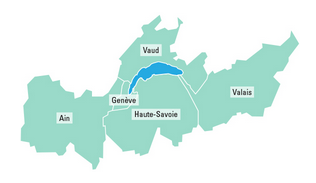 Remarques préalables La politique transfrontalière conduite dans le cadre du Conseil du Léman vise la mise en place de réseaux entre des partenaires locaux et la mise en valeur du bassin lémanique.Les objectifs poursuivis sont de partager un même espace francophone ; de construire une identité commune ; de créer un lien social ; de favoriser les échanges ; de valoriser les partenaires et les projets ; d’optimiser l’utilisation des infrastructures et de mettre des moyens financiers en commun.Les critères d’intervention portent essentiellement sur la qualité du projet, son intérêt transfrontalier, le périmètre géographique et les publics concernés, ainsi que sur la faisabilité financière.Les dossiers sont examinés selon leur thématique au sein des groupes de travail et commissions du Conseil du Léman. Aucun ajustement des dossiers déposés n’est pris en compte durant son instruction sauf si cela est expressément demandé aux porteurs de projet.Critères de sélection Le Conseil du Léman intervient dans le cadre d’échanges sportifs entre les départements de l’Ain et de la Haute-Savoie et les cantons de Vaud, du Valais et de Genève, selon les critères suivants :Le projet doit avoir des partenaires clairement distincts et identifiés de part et d’autre de la frontière ;Le projet doit être transfrontalier ; il doit concerner les cinq entités de la région lémanique ;Le budget doit présenter des caractères de faisabilité et de transparence avec, dans  la mesure du possible, des sources de financement diversifiées. Le Conseil du Léman privilégiera des projets réalistes, viables dont les financements peuvent être assurés ;Les critères qualitatifs retenus sont les suivants : caractère transfrontalier ; professionnalité ; reconnaissance par les pairs et les institutions, ainsi que  par le public voire les médias ; l’intérêt (originalité, singularité) ;Un projet dit amateur peut être soutenu s’il est encadré par des professionnels ;Le projet doit mentionner une réflexion sur l’aspect transfrontalier et/ou la pertinence de l’échange et de la collaboration.*Porteur : Il assure la conduite du projet et assume la responsabilité administrative et financière du projet. DESCRIPTIF DETAILLE DU PROJETFait le                        , à                               Signature (Préciser les prénom, nom et qualité du signataire)Le présent formulaire dûment complété (sans modification des zones à renseigner) et signéLe budget et plan de financement prévisionnel du projet (si non renseigné ci-dessus)Les statuts régulièrement déclarés du ou des porteurs ainsi que leurs comptes certifiés de l’année précédente Le compte-rendu de la saison écoulée ou à défaut de l'année n–1, dans le cas d’un renouvellementLe RIB de l’entité sollicitant la subventionTout autre document jugé utileFormulaire demande de subvention au Conseil du Léman Projet transfrontalier sportif 2023INFORMATION GÉNÉRALEINTITULÉ DU PROJETPORTEUR (s) DU PROJETMONTANT SOLLICITÉ AUPRÈS DU CONSEIL DU LÉMAN(Préciser  € ou CHF)Coordonnées de la personne de référence pour le portage du projetNOM/PRÉNOMSTRUCTURE DE RATTACHEMENT ET ADRESSE DE LA STRUCTURETÉLÉPHONE/COURRIELPORTEUR* DU PROJETPorteur français 1Structure : Nom de l’entité : Nom, prénom du représentant légal de l’entité : Qualité du représentant légal : Adresse postale de l'entité : Téléphone :  Courriel :  Statut juridique de l’entité : Type de structure (Association …) : Code APE : N° SIRET : Personne référente pour le projet :  Nom, prénom de la personne de référence pour le projet : Fonction de la personne : Téléphone :Courriel :Rôle de l’entité dans la conduite du projet : Porteur français 2 (le cas échéant)Structure : Nom de l’entité :  Nom, prénom du représentant légal de l’entité : Qualité du représentant légal :  Adresse postale de l'entité :  	Téléphone :  Courriel :   Statut juridique de l’entité : Type de structure (Association …) : Code APE : N° SIRET : Personne référente pour le projet : Nom, prénom de la personne de référence pour le projet : Fonction de la personne :Téléphone :Courriel :Rôle de l’entité dans la conduite du projet :  Porteur suisse 1 Structure : Nom de l’entité :  Nom, prénom du représentant légal de l’entité :  Qualité du représentant légal : Adresse postale de l'entité :	Téléphone :  	Courriel :  Statut juridique de l’entité : Type de structure (Association, fondation…) : N° IDE (POUR LES PERSONNES MORALES)N° AVS (POUR LES PERSONNES PHYSIQUES)Personne référente pour le projet : Nom, prénom de la personne de référence pour le projet : Fonction de la personne :Téléphone :Courriel :Rôle de l’entité dans la conduite du projet :  Porteur suisse 2 (le cas échéant)Structure : Nom de l’entité :  Nom, prénom du représentant légal de l’entité :  Qualité du représentant légal :  Adresse postale de l'entité :  	Téléphone :  	Courriel :   Statut juridique de l’entité : Type de structure (Association, fondation…) : N° IDE (POUR LES PERSONNES MORALES)N° AVS (POUR LES PERSONNES PHYSIQUES)Personne référente pour le projet : Nom, prénom de la personne de référence pour le projet : Fonction de la personne :Téléphone :Courriel :Rôle de l’entité dans la conduite du projet :PRÉSENTATION DU PROJETTHÉMATIQUE/DISCIPLINELe projet doit relever du domaine sportif (course, tournoi, rencontres sportives…)DESCRIPTIF DU PROJET (objectifs, actions, …)CALENDRIER DE L’OPÉRATION EN 2023INDIQUEZ LES PARTENAIRES (privés et publics) ASSOCIÉS AU DÉVELOPPEMENT DU PROJET LOCALISATION DU PROJET (à détailler en cas de parcours)PUBLIC CIBLE (scolaire, professionnels, famille, grand public,…)  Indiquer si la manifestation sportive fait l’objet d’une inscription payante pour les participants – si oui préciser le montantIndiquez si l’évènement est gratuit ou payant ? Si payant, indiquez les tarifs prévusEXPLIQUEZ COMMENT LE PROJET CONTRIBUE AU VIVRE-ENSEMBLE TRANSFRONTALIER (échanges sportifs, meilleure connaissance réciproque, publics cibles transfrontaliers…)QU’APPORTE LE PROJET EN TERMES DE DYNAMIQUE DE COOPÉRATION FRANCO-SUISSE ? (relations futures et durables entre structures et personnes, projets renforçant l’intégration transfrontalière du territoire…)SI LE PROJET A DÉJÀ ÉTÉ MENÉ PAR LE PASSÉ, DÉTAILLEZ ICI LES ÉVOLUTIONS SIGNIFICATIVES PAR RAPPORT AUX ÉDITIONS PRÉCÉDENTES PRÉCISEZ LES ACTIONS PRÉVUES AU TITRE DU PLAN DE COMMUNICATION (presse, medias, reseaux sociaux, …)ÉLÉMENTS FINANCIERS DU PROJETBudget prévisionnel Budget prévisionnel Postes de dépenses (à détailler)TotalTotal prévisionnel (en € ou CHF)dont en Francedont en SuissePlan de financement prévisionnelPlan de financement prévisionnelAutofinancementIndiquez les subventions sollicitées auprès d’autres financeurs Recettes générées par le projet (ex : produits de vente, billetterie, sponsoring,…)Montant sollicité Conseil du LémanTotal prévisionnel (en € ou CHF)dont Francedont SuissePIÈCES A PRODUIRE A L’APPUI DE LA DEMANDEInformations sur les subventionsUne subvention est une libéralité relevant de l'appréciation souveraine de l'organe délibérant ; son attribution comme son renouvellement n'ont aucun caractère automatique. L'attribution et le versement d'une subvention publique entraînent pour le bénéficiaire certaines obligations, telles que rendre compte de l'emploi des fonds versés et se soumettre au contrôle éventuel des délégués de la collectivité locale, conformément aux dispositions de l'article L 1611-4 du code général des collectivités territoriales.